Technical CommitteeFiftieth Session
Geneva, April 7 to 9, 2014PARTIAL REVISION OF THE test guidelines for Peach 
(Document TG/53/7)Document prepared by the Office of the Union

Disclaimer:  this document does not represent UPOV policies or guidance	At its forty-fourth session held in Napier, New Zealand, from April 29 to May 3, 2013, the Technical Working Party for Fruit Crops (TWF) considered the partial revision of the Test Guidelines for Peach on the basis of documents TG/53/7 and TWF/44/29 (see document TWF/44/31 “Report”, paragraph 75) and proposes that the Test Guidelines for Peach be amended as follows (number of characteristics based on document TG/53/7):Cover page: Alternative namesCurrent wording:Proposed new wording:Chapter 2.3Current wording:The minimum quantity of plant material, to be supplied by the applicant, should be:5 grafted trees.Proposed new wording:The minimum quantity of plant material, to be supplied by the applicant, should be:3 grafted trees.Chapter 3.4.1Current wording:Each test should be designed to result in a total of at least 5 trees.Proposed new wording:Each test should be designed to result in a total of at least 3 trees.Chapter 3.5 “Number of Plants / Parts of Plants to be Examined”Current wording:Unless otherwise indicated, all observations should be made on 5 plants or parts taken from each of 5 plants.  In the case of parts of plants, the number to be taken from each of the plants should be 2.Proposed new wording:Unless otherwise indicated, all observations should be made on 3 plants or parts taken from each of 3 plants.  In the case of parts of plants, the number to be taken from each of the plants should be at least 5.Chapter 4To add explanation of method of observation as Chapter 4.1.4 and to read:	“4.1.4	Method of Observation 	The recommended method of observing the characteristic for the purposes of distinctness is indicated by the following key in the second column of the Table of Characteristics (see document TGP/9 ‘Examining Distinctness’, Section 4 ‘Observation of characteristics’):MG:	single measurement of a group of plants or parts of plantsMS:	measurement of a number of individual plants or parts of plantsVG:	visual assessment by a single observation of a group of plants or parts of plantsVS:	visual assessment by observation of individual plants or parts of plantsType of observation:  visual (V) or measurement (M)‘Visual’ observation (V) is an observation made on the basis of the expert’s judgment.  For the purposes of this document, ‘visual’ observation refers to the sensory observations of the experts and, therefore, also includes smell, taste and touch.  Visual observation includes observations where the expert uses reference points (e.g. diagrams, example varieties, side-by-side comparison) or non-linear charts (e.g. color charts).  Measurement (M) is an objective observation against a calibrated, linear scale e.g. using a ruler, weighing scales, colorimeter, dates, counts, etc.Type of record:  for a group of plants (G) or for single, individual plants (S)For the purposes of distinctness, observations may be recorded as a single record for a group of plants or parts of plants (G), or may be recorded as records for a number of single, individual plants or parts of plants (S).  In most cases, ‘G’ provides a single record per variety and it is not possible or necessary to apply statistical methods in a plant-by-plant analysis for the assessment of distinctness.In cases where more than one method of observing the characteristic is indicated in the Table of Characteristics (e.g. VG/MG), guidance on selecting an appropriate method is provided in document TGP/9, Section 4.2.”Chapter 4.2.2Current wording:For the assessment of uniformity, a population standard of 1% and an acceptance probability of at least 95% should be applied.  In the case of a sample size of 5 plants, no off-types are allowed.Proposed new wording:For the assessment of uniformity, a population standard of 1% and an acceptance probability of at least 95% should be applied.  In the case of a sample size of 3 plants, no off-types are allowed.Chapter 5.3 “Grouping Characteristics”Tree: size (characteristic 1)Flowering shoot: presence of anthocyanin coloration (characteritic 6)Flower:  type (characteristic 9)Anthers: pollen (characteristic 17)	Ovary: pubescence (characteristic 18)Leaf blade: red mid-vein on the lower side (characteristic 28)Petiole: nectaries (characteristic 30)Petiole:  shape of nectaries (characteristic 31)Fruit: shape (in ventral view) (characteristic 33)Fruit:  pubescence of skin (characteristic 44)Fruit:  carotenoid coloration of flesh (characteristic 51)Fruit:  acidity (characteristic 57) with the following groups: - low- medium- highFruit:  flesh type (TQ characteristic), with the following groups:- melting- non-melting (pavies)- stony hard	Stone:  adherence to flesh (characteristic 64)Time of beginning of flowering (characteristic 67)(n)	Time of maturity for consumption (characteristic 68)Chapter 6.5 “Legend”Current wording: (*)	Asterisked characteristic – see Chapter 6.1.2QL	Qualitative characteristic – see Chapter 6.3QN	Quantitative characteristic – see Chapter 6.3PQ	Pseudo-qualitative characteristic – see Chapter 6.3(a)-(g)		See Explanations on the Table of Characteristics in Chapter 8.1(+)		See Explanations on the Table of Characteristics in Chapter 8.2Proposed new wording: (*)	Asterisked characteristic – see Chapter 6.1.2QL	Qualitative characteristic – see Chapter 6.3QN	Quantitative characteristic – see Chapter 6.3PQ	Pseudo-qualitative characteristic – see Chapter 6.3MG, MS, VG, VS 	– see Chapter 4.1.4(a)-(g)		See Explanations on the Table of Characteristics in Chapter 8.1(+)	See Explanations on the Table of Characteristics in Chapter 8.2Chapter 7 “Table of Characteristics”Amendments to method of observation: (number of characteristics based on document TG/53/7)Amendments to example varieties:Characteristic 3 “Tree: habit”Current wording:Proposed new wording:Ad. 3:  Tree:  habit 	To be observed the year before the main pruning.Characteristic 6 “Flowering shoot: presence of anthocyanin coloration”Current wording:Proposed new wording:Characteristic 7 “Flowering shoot: intensity of anthocyanin coloration”Current wording:Proposed new wording:Characteristic 15 “Stamen: position compared to petals”Current wording:Proposed new wording:Ad. 15:  Stamen:  position compared to petalsCharacteristic 28 “Leaf blade: red mid-vein on the lower side”Current wording:Proposed new wording: Ad. 28: Leaf blade: red mid-vein on the lower side	To be observed during the period of new leaf growth.Characteristic 35 “Fruit: shape of pistil end (excluding mucron tip)”Current wording:Proposed new wording:Characteristic 48 “Fruit: thickness of skin”Current wording:Proposed new wording: Ad. 48:  Fruit:  thickness of skin 
	excluding pubescence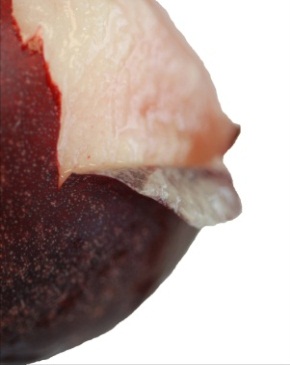 Characteristic 52 “Fruit: anthocyanin coloration of flesh next to skin”Characteristic 52 to be split into two characteristics.Current wording:Proposed new wording:Ad. 52 NEW:  Fruit: degree of anthocyanin coloration of flesh next to skinCharacteristic 53 “Fruit: anthocyanin coloration of flesh in central part of flesh”Characteristic 53 to be split into two characteristics.Current wording:Proposed new wording:Ad. 53 NEW:  Fruit: degree of anthocyanin coloration of flesh in central part of fleshCharacteristic 54 “Fruit: anthocyanin coloration of flesh around stone”Characteristic 54 to be split into two characteristics.Current wording:Proposed new wording:Ad. 54 NEW:  Fruit: degree of anthocyanin coloration of flesh around stoneCharacteristic 55 “Fruit: flesh fiber”Current wording:Proposed new wording:Ad. 55: Fruit: flesh fiber	The flesh fiber is evaluated by biting into the flesh to determine the amount of fiber.Characteristic 58 “Stone: size compared to fruit”Current wording:Proposed new wording:Characterstics 63 “Stone: tendency to split” and 64 “Stone: adherence to flesh”Current wording:Proposed new wording:Characteristic 66 “Time of beginning of leaf bud burst”Current wording:Proposed new wording:Characteristic 68 “Time of maturity for consumption”Current wording:Proposed new wording:Ad. 68 67:  Time of maturity Current wording:The time of maturity for consumption is when the overall appearance, firmness and taste indicate that the fruit is ready for consumption.Proposed new wording:The time of maturity for consumption is when the overall appearance, firmness and taste indicate that the fruit is ready for consumption.Chapter 8.2 “Explanations for individual characteristics”Ad. 8:  Flowering shoot:  density of flower budsCurrent wording: 	To be observed along the shoot on one meter.Proposed new wording:	The density of flower buds is determined along the length of the current year’s shoot.Ad. 9:  Flower:  typeCurrent wording:	‘Campanulate’ (bell-shaped) is also referred to as ‘nonshowy’ :  these types have small petals and stamens often higher than the petals.	‘Rosette’ (rose-shaped) is also referred to as ‘showy’ :  these types have large petals. Proposed new wording:	‘Campanulate’ (bell-shaped) is also referred to as ‘non showy’ :  these types have small petals and stamens often higher than the petals.	‘Rosette’ (rose-shaped) is also referred to as ‘showy’ :  these types have large petals. Ad. 41:  Fruit:  relative area of over color of skinCurrent wording:Proposed new wording:Ad. 50:  Fruit:  firmness of flesh	To be deleted and to remove (+) from Characteristic 50.	To be observed at eating ripeness with a penetrometer.Chapter 9 “Literature”To add following literature references:Chaparro J.X., Werner D.J., Whetten R.W. and D.M. O'Malley, 1995. Inheritance, genetic interaction and biochemical characterization of anthocyanin phenotypes in peach. J. Hered., 86: 32-38.Hu D. and R. Scorza, 2009: Analysis of the ‘A72’ peach tree Growth Habit and its inheritance in progeny obtained from crosses of ‘A72’ with columnar peach trees. J. Amer. Sc. Hort. Sci. 134(2):236-243.Layne D.R. and D. Bassi, 2008. The peach : Botany, production and uses. Ed. By Desmond R. Layne and Daniele Bassi. ISBN 978 1 84593 386 9. CABI, 30 nov. 2008 - 615 pages.Monet R., Bastard Y. en Gibault B., 1988. Etude génétique du caractère « port pleureur » chez le pêcher. Agronomie, 8(2): 127-132.Monet R. Guye A. and N. Dachary, 1996. Peach Mendelian genetics: a short review and new results. Agronomie, 16: 321-329.Sajer O., Scorza R., Dardick C., Zhenbentyayeva T., 2012. Development of sequence-tagged site markers linked to the pillar growth type in peach (Prunus persica). Abbott A.G. and R. Horn, Plant Breeding, doi:10.1111/j.1439-0523.2011.01912.xScorza R., Lightner G.W. and A. Liverani, 1989. The pillar peach tree and growth habit analysis of compact x pillar progeny. J. Am. Soc. Hortic. Sci., 114: 991-995.Takashi Haji, Hideaki Yaegaki, Masami Yamaguchi Department of Breeding, National Institute of Fruit Science: Changes in Ethylene Production and Flesh Firmness of Melting, Nonmelting and Stony hard in Peaches after Harvest: J. Japan. Soc. Hort. Sci 70(4): 458-459 2001.Takashi Haji, Hideaki Yaegaki, Masami Yamaguchi Department of Breeding, National Institute of Fruit Science: Inheritance and expression of fruit texture melting, non-melting and stony hard in peach. Scientia Horticulture 105 (2005) 241-248.Werner R.W. Creller M.A. and J.X. Chaparro, 2005. Inheritance of the blood-flesh trait in peach. Hortscience, 33(7): 1243-1246.Werner R.W. and Chaparro J.X., 2005. Genetic interactions between pillar and weeping peach genotypes. Hortscience 40(1): 18-20.Chapter 10 “Technical Questionnaire”To modify Chapter 4.2 as follows:Current wording:4.2	Method of propagating the variety	4.2.1	Vegetative propagation(a)	cuttings	[    ](b)	in vitro propagation 		[    ](c)	other (state method)	[    ]4.2.2	Other		[    ]	(please provide details)Proposed new wording:4.2	Method of propagating the variety	4.2.1	Vegetative propagation(a)	budding or grafting	[    ](b)	in vitro propagation 		[    ](c)	other (state method)	[    ]4.2.2	Other		[    ]	(please provide details)To delete the following characteristics from Chapter 5:Fruit:  flesh type (TQ characteristic), with the following groups:- melting- non-melting (pavies)- stony hardStone:  adherence to flesh (characteristic 64)To add the following characteristics to Chapter 52:Tree: size (characteristic 1)Flowering shoot: presence of anthocyanin coloration (characteristic 6)Anthers: pollen (characteristic 17)Leaf blade: red mid-vein on the lower side (characteristic 28)Petiole: nectaries (characteristic 30)Fruit: shape (in ventral view) (characteristic 33)To modify Chapter 7.3 as follows:Current wording: 7.3	Other information7.3.1	A representative color photograph of the variety should accompany the Technical Questionnaire.7.3.2	Pollinator		Good pollinators are the following varieties		..........................................................................Proposed new wording:7.3	Other information7.3.1	A representative color photograph of the variety should accompany the Technical Questionnaire.7.3.2	Pollinator		Good pollinators are the following varieties		..........................................................................7.3.3	Explanations for the characteristic “Fruit: flesh type”Fruits with melting flesh correspond to fruits used for fresh consumption.Fruits with non-melting flesh correspond to fruits used for canning. The flesh is harder and elastic (clingstones/pavies).The table below illustrates the principle in greater detail[End of document]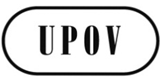 ETC/50/33ORIGINAL:  EnglishDATE:  March 13, 2014INTERNATIONAL UNION FOR THE PROTECTION OF NEW VARIETIES OF PLANTS INTERNATIONAL UNION FOR THE PROTECTION OF NEW VARIETIES OF PLANTS INTERNATIONAL UNION FOR THE PROTECTION OF NEW VARIETIES OF PLANTS GenevaGenevaGenevaBotanical nameEnglishFrenchGermanSpanishPrunus persica (L.) Batsch, 
Persica vulgaris Mill., 
Prunus L. subg. PersicaPeachPêcherPfirsichDurazno,
MelocotoneroBotanical nameEnglishFrenchGermanSpanishPrunus persica (L.) Batsch, 
Persica vulgaris Mill., 
Prunus L. subg. PersicaPeachPêcherPfirsichDuraznero,
MelocotoneroMethod of observationCharacteristicsVG1, 2, 4, 5, 8, 9, 10, 11, 14, 16, 17, 18, 19, 23, 24, 25, 26, 27, 30, 31, 32, 33, 34, 36, 37, 40, 41, 42, 43, 44, 45, 46, 47, 49, 51, 56, 60, 61, 62, 65MS50MG57, 59, 66, 67VG/MS12, 13, 20, 21, 22, 29, 38, 39Char. 1state 1to add “Bonfire, Pix Zee, Zaino”Char. 5state 1to add “Bonfire, Pix Zee, Zaino”Char. 8state 3to delete “O’Henry”, to add “Mercil”Char. 21state 7to delete “Dixinel”, to add “Dixired”Char. 24state 3to delete “Flor de Guaid”, to add “Bailey”Char. 25state 3to delete “Merrill Fransiscan”, to add “Merrill Franciscan”Char. 27state 5to add “Garnem, Goldcrest”Char. 32state 7to delete “Royalglory”, to add “Zaifer”Char. 34state 9to delete “Jersey Land”, to add “Jerseyland”Char. 36state 2to delete “Brittaney Lane”, to add “Brittney Lane”state 3to delete “Precoccissima Moretini”, to add “Precocissima Morettini”Char. 37state 5to add “Précoce de Hale, Amsden, May Flower”Char. 40state 2to delete “Rubberima”, to add “Ruberrina”Char. 41state 1to add “Ghiaccio 1, Zholty”Char. 43state 1to delete “Flavorcrest”, to add “Zaitabo”state 2 to delete “Merill Sundance”, to add “Merrill Sundance”Char. 45state 7to delete “Earlyvee”, to add “Erlyvee”Char. 47state 3to delete “Royal gem”, to add “Zairegem”Char. 50state 1to add “Morettini n°1, Springtime”state 5to delete “Redhaven”, to add “Flavorcrest, Redtop”state 7to delete “Redtop”, to add “Honey Blaze, Zaitabo”state 9to delete “Vivian”, to add “Ghiaccio 2”Char. 51state 6to delete “Merill Franciscan”, to add “Merrill Franciscan”;to delete “Lovel”, to add “Lovell”Char. 56state 1to delete “Merryl Gemfree”, to add “Merrill Gemfree”Char. 57state 1to delete “Ambre, Kevine, Nacre, Opale, Zaiboni”, to add “ Monna, Zaibomi, Zaidaso”state 2to delete “Felicia, Monprime”, to add “Zaifave, Zaitabo”state 3to delete “O’Henry, Ryan Sun, Zaitabo”, to add “Mercil, Monprime, Ryans Sun”state 4to delete “Hermione, Primerose”, to add “Kraprim, Zailice”3.
(*)
(+)Tree: habitArbre : portBaum: WuchsformÁrbol: porteQN(a)uprightdresséaufrechterectoNectarose, Pillar1upright to spreadingdressé à étaléaufrecht bis breitwüchsigerecto hacia extendidoFairhaven, Redwing2spreadingétalébreitwüchsigextendidoAlbertina, Elegant Lady, O’Henry3droopingretombantüberhängendcolganteCharles Roux4weepingtrès retombantlang überhängendllorónBiancopendulo53.
(*)
(+)VGTree: habitArbre : portBaum: WuchsformÁrbol: porteQN(a)fastigiate fastigiésehr aufrechtfastigiadoNectarose, Pillar1upright dresséaufrecht erecto Fairhaven, Redwing2upright to spreading dressé à étaléaufrecht bis breitwüchsigerecto a extendidoAlbertina, Elegant Lady, Mercil3spreading étalébreitwüchsigextendidoCharles Roux4droopingretombantüberhängendcolganteBiancopendulo5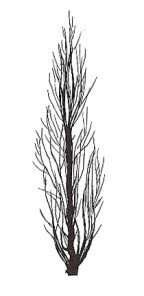 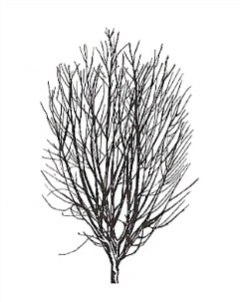 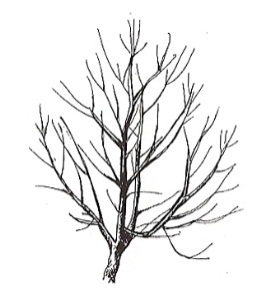 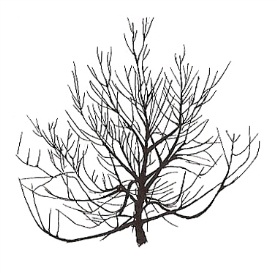 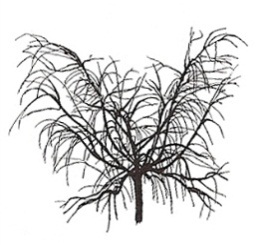 12345uprightupright to spreadingspreadingdroopingweepingfastigiateupright upright to spreadingspreadingdrooping6.Flowering shoot: presence of anthocyanin colorationRameau mixte : présence de la pigmentation anthocyaniqueBlütentrieb: Vorhandensein von AnthocyanfärbungRama floral: presencia de pigmentación antociánicaQL(d)absentabsentefehlendausenteDe flor doble blanca1presentprésentevorhandenpresenteRobin96.
(*)VGFlowering shoot: presence of anthocyanin colorationRameau mixte : présence de la pigmentation anthocyaniqueBlütentrieb: Vorhandensein von AnthocyanfärbungRama floral: presencia de pigmentación antociánicaQL(d)absentabsentefehlendausenteDe flor doble blanca1presentprésentevorhandenpresenteRobin97.

(+)Flowering shoot: intensity of anthocyanin coloration Rameau mixte : intensité de la pigmentation anthocyaniqueBlütentrieb: Intensität der AnthocyanfärbungRama floral: intensidad de la pigmentación antociánicaQN(d)weakfaiblegeringdébilSpringtime3mediummoyennemittelmediaFuzalode5strongfortestarkfuerteRobin, Sanguine Chanas77.

(+)VGFlowering shoot: intensity of anthocyanin coloration Rameau mixte : intensité de la pigmentation anthocyaniqueBlütentrieb: Intensität der AnthocyanfärbungRama floral: intensidad de la pigmentación antociánicaQN(d)very weaktrès faiblesehr geringmuy débilBiancopendulo, 
De flor doble blanca1weakfaiblegeringdébilSpringtime3mediummoyennemittelmediaFuzalode5strongfortestarkfuerteRobin, Sanguine Chanas715.

(+)Stamen: position compared to petalsÉtamines : position par rapport aux pétales Staubgefäße: Stellung im Verhältnis zu den BlütenblätternEstambre: posición relativa a los pétalosQN(d)belowau-dessousunterhalbpor debajoLoring1(e)at same levelau même niveauauf gleicher Höheen el mismo nivelRobin, Springtime2aboveau-dessusoberhalbpor encimaRedhaven315.

(+)VGStamen: position compared to petalsÉtamines : position par rapport aux pétales Staubgefäße: Stellung im Verhältnis zu den BlütenblätternEstambre: posición relativa a los pétalosQN(d)belowau-dessousunterhalbpor debajoLoring1(e)same levelmême niveaugleiche Höhemismo nivelRobin, Springtime2aboveau-dessusoberhalbpor encimaRedhaven3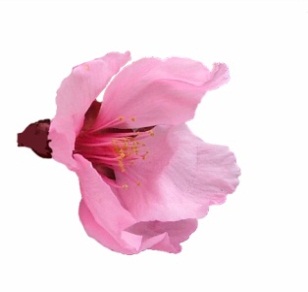 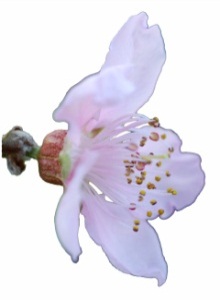 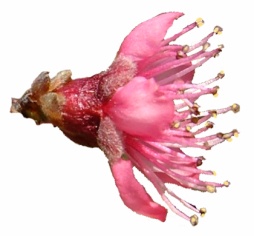 123belowat same levelabovesame level28. Leaf blade: red mid-vein on the lower sideNervure principale rouge face inférieureBlattspreite: rote Hauptader auf der UnterseiteLimbo: nervio central rojo en el envésQL(b)absentabsentefehlendausenteRedhaven1presentprésentevorhandenpresenteSanguine Chanas928. 
(*)
(+)VGLeaf blade: red mid-vein on the lower sideLimbe : Nervure principale rouge face inférieureBlattspreite: rote Hauptader auf der UnterseiteLimbo: nervio central rojo en el envésQL(b)absentabsentefehlendausenteRedhaven1presentprésentevorhandenpresenteSanguine Chanas935.

(+)Fruit: shape of pistil end (excluding mucron tip)Fruit : forme de l’extrémité pistillaire (mucron non compris)Frucht: Form des Kelchendes (ohne aufgesetzte Spitze)Fruto: forma del extremo del pistilo (la punta del mucrón excluida)prominently pointednettement pointuedeutlich zugespitztdestacadamente puntiagudoJersey Land1weakly pointedfaiblement pointueschwach zugespitztdébilmente puntiagudoSpringtime2flatplateflachplano Redhaven3weakly depressedfaiblement dépriméeschwach eingesenktdébilmente hundidoRobin4strongly depressedfortement dépriméestark eingesenktmuy hundidoBailou, UFO3535.

(+)VGFruit: shape of pistil end (excluding mucron tip)Fruit : forme de l’extrémité pistillaire (mucron exclu)Frucht: Form des Kelchendes (außer aufgesetzte Spitze)Fruto: forma del extremo del pistilo (la punta del mucrón excluida)QNprominently pointednettement pointuedeutlich zugespitztdestacadamente puntiagudoJerseyland1weakly pointedfaiblement pointueschwach zugespitztdébilmente puntiagudoSpringtime2flatplateflachplano Redhaven3weakly depressedfaiblement dépriméeschwach eingesenktdébilmente hundidoRobin4strongly depressedfortement dépriméestark eingesenktmuy hundidoBailou, UFO3548.

(+)Fruit: thickness of skinFruit : épaisseur de l’épidermeFrucht: Dicke der HautFruto: grosor de la pielQN(f)thinfaibledünnfinaFuzalode1mediummoyennemittelmedia Mme Girerd2thickfortedickgruesaCarman348.

(+)VGFruit: thickness of skinFruit : épaisseur de l’épidermeFrucht: Dicke der HautFruto: grosor de la pielQN(f)thinfaibledünnfinaFuzalode1mediummoyennemittelmedia Mme Girerd2thickfortedickgruesaCarman352.
(*)
(+)Fruit: anthocyanin coloration of flesh next to skinFruit : pigmentation anthocyanique sous-épidermiqueFrucht: Anthocyanfärbung direkt unter der HautFruto: pigmentación antociánica de la pulpa pegada a la pielQN(f)absent or very weak absente ou très faiblefehlend oder sehr gering ausente o muy débilRedhaven1weakfaiblegering débilDaisy, Dolores, Monco2strongfortestark fuerteMonalu, Monof, Rich May, Sanguine Chanas, Sanguine Vineuse, Zairegem352.
(*)VGFruit: anthocyanin coloration of flesh next to skinFruit : pigmentation anthocyanique sous-épidermiqueFrucht: Anthocyanfärbung direkt unter der HautFruto: pigmentación antociánica de la pulpa pegada a la pielQL(f)absentabsentefehlendausenteSpringfire1presentprésentevorhandenpresenteSanguine Vineuse9NEW
(*)
(+)VGFruit: degree of anthocyanin coloration of flesh next to skinFruit : degré de pigmentation anthocyanique sous-épidermiqueFrucht: Anthocyanfärbung direkt unter der HautFruto: intensidad de la pigmentación antociánica de la pulpa pegada a la pielQN(f)weak faibleschwachdébilDaisy, Dolores, Monco1mediummoyennemittelmediaRich May, Zairegem, Merrill Franciscan2strongfortestarkfuerteMonalu, Monof, 
Sanguine Chanas, Sanguine Vineuse3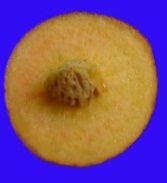 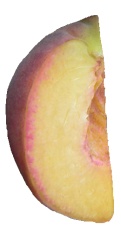 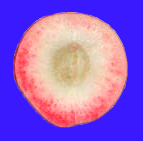 123absent or very weakweakstrongweakmedium53.
(*)
(+)Fruit: anthocyanin coloration of flesh in central part of fleshFruit : pigmentation anthocyanique de la partie centrale de la chairFrucht: Anthocyanfärbung des Fleisches im mittleren Teil des FruchtfleischesFruto: pigmentación antociánica de la parte central de la pulpaQN(f)absent or very weakabsente ou très faiblefehlend oder sehr gering ausente o muy débilRobin1weakfaiblegering débilDolores, Monco2strong forte stark fuerteMonof, Zairegem353.
(*)VGFruit: anthocyanin coloration of flesh in central part of fleshFruit : pigmentation anthocyanique de la partie centrale de la chairFrucht: Anthocyanfärbung des Fleisches im mittleren Teil des FruchtfleischesFruto: pigmentación antociánica de la parte central de la pulpaQL(f)absentabsentefehlendausenteSpringfire1presentprésentevorhandenpresenteMonof9NEW
(*)
(+)VGFruit: degree of anthocyanin coloration of flesh in central part of fleshFruit : degré de pigmentation anthocyanique de la partie centrale de la chairFrucht: Anthocyanfärbung des Fleisches im mittleren Teil des FruchtfleischesFruto:  intensidad de la pigmentación antociánica de la parte central de la pulpaQN(f)weakfaibleschwachdébilRobin1mediummoyennemittelmediaDolores, Monco, Suncrest2strongfortestarkfuerteMonof, Zairegem3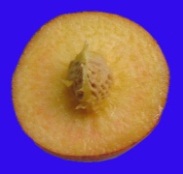 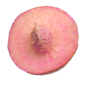 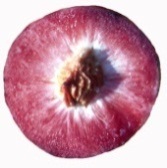 123absent or very weakweakstrongweakmedium54.
(*)
(+)Fruit: anthocyanin coloration of flesh around stoneFruit : pigmentation anthocyanique de la chair autour du noyauFrucht: Anthocyanfärbung im Bereich des SteinesFruto: pigmentación antociánica de la pulpa alrededor del huesoQN(f)absent or weakabsente ou faiblefehlend oder gering ausente o débilSpringtime1mediummoyennegering mediaRyan Sun2strongfortestark fuerteSummer Lady, Zaipeo354.
(*)VGFruit: anthocyanin coloration of flesh around stoneFruit : pigmentation anthocyanique de la chair autour du noyauFrucht: Anthocyanfärbung im Bereich des SteinesFruto: pigmentación antociánica de la pulpa alrededor del huesoQL(f)absentabsentefehlendausenteSpringfire1presentprésentevorhandenpresenteSummer Lady9NEW
(*)
(+)VGFruit: degree of anthocyanin coloration of flesh around stoneFruit : degré de pigmentation anthocyanique de la chair autour du noyauFrucht: Anthocyanfärbung im Bereich des SteinesFruto: intensidad de la pigmentación antociánica de la pulpa alrededor del huesoQN(f)weakfaibleschwachdébilAndross, Ghiaccio 11mediummoyennemittelmediaRyans Sun2strongfortestarkfuerteSummer Lady, Zaipeo3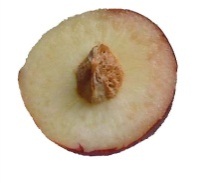 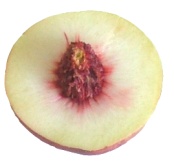 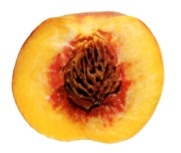 123absent or very weakmediumstrongweak55.Fruit: flesh fiberFruit : chair fibreuseFrucht: FleischfasernFruto: pulpa fibrosaQN(f)absent or weakabsente ou faiblefehlend oder schwachausente o débilRedhaven1moderatemodéréemäßigmoderada2strongfortestarkfuerteSunhigh355.

(+)VGFruit: flesh fiberFruit : chair fibreuseFrucht: FleischfasernFruto: pulpa fibrosaQN(f)absent or weakabsente ou faiblefehlend oder schwachausente o débilRedhaven1mediummoyennemittelmedia2strongfortestarkfuerteSunhigh358.
(*)
(+)Stone: size compared to fruitNoyau : taille par rapport à celle du fruitStein: Größe im Verhältnis zur FruchtHueso: tamaño con respecto al frutoQN(g)smallpetitkleinpequeñoAlex, Robin 3mediummoyenmittelmedianoRedhaven5largegrosgroßgrandeSomervee758.
(*)
(+)MGStone: size in relation to fruitNoyau : taille par rapport à celle du fruitStein: Größe im Verhältnis zur FruchtHueso: tamaño con respecto al frutoQN(g)smallpetitkleinpequeñoAlex, Robin 3mediummoyenmittelmedianoRedhaven5largegrosgroßgrandeSomervee763.

(+)Stone: tendency to splitNoyau : tendance à fendre Stein: Tendenz zur Spaltung Hueso: tendencia a fisurarseQN(g)absent or very low nul ou très faiblefehlend oder sehr geringninguna o muy débilFairhaven1low faiblegeringdébilDixired3medium moyenmittelmediaSpringold5high élevégroßelevadaCardinal7very high très élevésehr großmuy elevadaEarlired964.
(*)Stone: adherence to fleshNoyau : adhérence à la chairStein: Anhaften am FleischHueso: adherencia a la pulpaQL(g)absentabsentefehlendausenteFairhaven, Fuzalode1presentprésentevorhandenpresenteSweet Gold, Vivian963.

(+)Stone: tendency to splitNoyau : tendance à fendre Stein: Tendenz zur Spaltung Hueso: tendencia a fisurarseQN(g)absent or very low nul ou très faiblefehlend oder sehr geringninguna o muy débilFairhaven1low faiblegeringdébilDixired3medium moyenmittelmediaSpringold5high élevégroßelevadaCardinal7very high très élevésehr großmuy elevadaEarlired964.
63.
(*)VGStone: adherence to fleshNoyau : adhérence à la chairStein: Anhaften am FleischHueso: adherencia a la pulpaQL(g)absentabsentefehlendausenteFairhaven, Fuzalode1presentprésentevorhandenpresenteSweet Gold, Vivian966.

(+)Time of beginning of leaf bud burstÉpoque de début de débourrement foliaireZeitpunkt des Aufbrechens der vegetativen KnospeÉpoca de comienzo de la brotación de la yema folearQNvery earlytrès précocesehr frühmuy tempranaSunred1earlyprécocefrühtempranaSpringtime3mediummoyennemittelmediaRedhaven5latetardivespättardíaGenadix 77very latetrès tardivesehr spätmuy tardíaPhilp965.

(+)MGTime of beginning of leaf bud burstÉpoque de début de débourrement foliaireZeitpunkt des Aufbrechens der vegetativen KnospeÉpoca de comienzo de la brotación de la yema foliarQNvery earlytrès précocesehr frühmuy tempranaSunred1earlyprécocefrühtempranaSpringtime3mediummoyennemittelmediaRedhaven5latetardivespättardíaGenadix 77very latetrès tardivesehr spätmuy tardíaReine des Vergers968.
(*)
(+)Time of maturity for consumption Époque de maturité pour la consommationZeitpunkt der GenußreifeÉpoca de madurez para el consumoQNvery earlytrès précocesehr frühmuy tempranaRich May, 
Springtime, Zaibaro1very early to earlytrès précoce à précocesehr früh bis frühde muy temprana a tempranaZainoar, Zaitani2earlyprécocefrühtemprana Antonia, Redwing, Rich Lady, Robin3early to mediumprécoce à moyennefrüh bis mittelde temprana a mediaCraucail, Diamond Princess 4mediummoyennemittelmediaFairhaven, Fantasia, Summer Bright, Zee Lady5medium to latemoyenne à tardivemittel bis spätde media a tardíaMaillarbig, 
Savana Red, Zaimor6latetardivespättardíaFairlane, Flacara, Veteran, Western red, Zailati, Zairova 7late to very late tardive à très tardivespät bis sehr spätde tardía a muy tardíaAndgold, Tardibelle8very latetrès tardivesehr spätmuy tardíaFiretime, Rubidoux 967.
(*)
(+)MGTime of maturity Époque de maturité Zeitpunkt der ReifeÉpoca de madurez QNvery earlytrès précocesehr frühmuy tempranaRich May, 
Springtime, Zaibaro1very early to earlytrès précoce à précocesehr früh bis frühde muy temprana a tempranaZainoar, Zaitani2earlyprécocefrühtemprana Antonia, Redwing, 
Rich Lady, Robin3early to mediumprécoce à moyennefrüh bis mittelde temprana a mediaCraucail, Diamond Princess 4mediummoyennemittelmediaFairhaven, Fantasia, Summer Bright, Zee Lady5medium to latemoyenne à tardivemittel bis spätde media a tardíaMaillarbig, 
Savana Red, Zaimor6latetardivespättardíaFairlane, Flacara, 
Veteran, Western Red, Zailati, Zairova 7late to very late tardive à très tardivespät bis sehr spätde tardía a muy tardíaAndgold, Tardibelle8very latetrès tardivesehr spätmuy tardíaRubidoux9extremely lateextrêmement tardiveextrem spätextremadamente tardíaCalante, Jesca10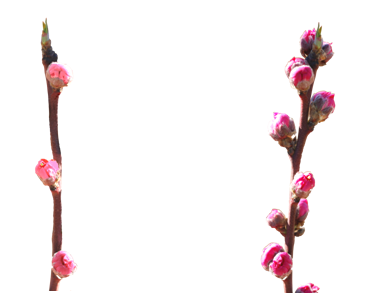 37sparsedense37sparsedense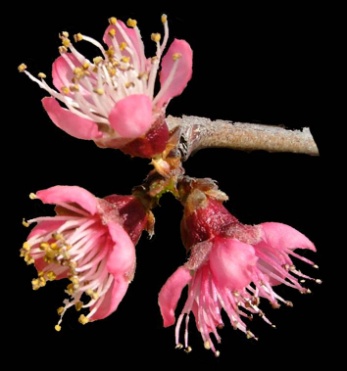 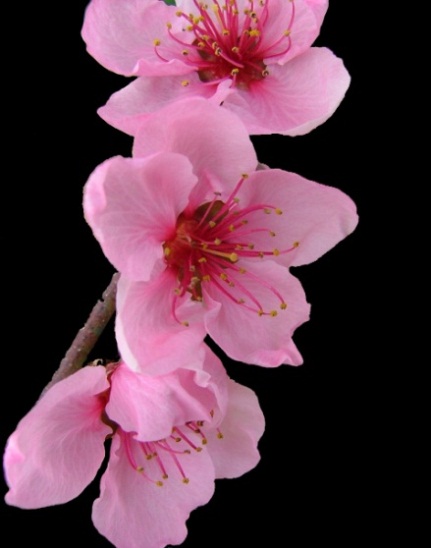 12campanulate
(nonshowy)rosette
(showy)12campanulate
(non showy)rosette
(showy)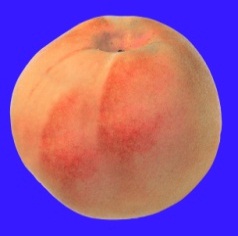 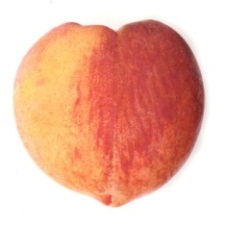 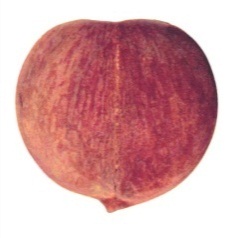 357smallmediumlarge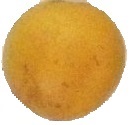 1357absent or very smallsmallmediumlargetypeactivityactivityactivityexplanationcandiate variety(please indicate)typeethylenepolygalacturonasepolygalacturonaseexplanationcandiate variety(please indicate)typeethyleneendo-typeexo-typeexplanationcandiate variety(please indicate)meltingpresentpresentpresentActivity both ethylene and polygalacturonase exists in the flesh. Therefore flesh begins melting quickly after harvest.[   ]non-meltingpresentpresentabsentActivity of exo-type polygalacturonase is absent in the flesh. Therefore melting speed of flesh is very slow.  [   ]stony hardabsentabsentabsentActivity both ethylene and polygalacturonase are absent in the flesh. Therefore flesh does not begin to melt.Ex. varieties: Odoroki, Yumyeong [   ]